APPLICATION FOR A COMPULSORY TRAINEESHIP 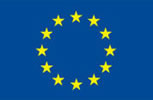 
IN A EUROPEAN UNION DELEGATION/OFFICELast name (in CAPS), First name(s):		Date of birth: 		Nationality: 	I declare that:I agree that if I should be pre-selected, I will send:If I am selected:I submit the following attachments:a detailed Europass curriculum vitae (CV)a motivation letterthe present application formthe University's request for a compulsory traineeship I am available for traineeship:	From: 		To:  	Application date:			Signature 	I am a student in the 3rd / 4th / 5th year of the following establishment:University / City / Country :  	Faculty / Subject :		I am a citizen of the EU or of a candidate country which already signed an accession treaty with the EU or of the host country of the DelegationI undertake a compulsory traineeship as part of my university studies I am currently studying and residing in the country of assignmentI have no previous experience in the EU Institutions longer than six weeksI have no professional experience (after my graduation) by the closing date of the applicationI examined the dedicated website as well as the general eligibility criteria for an unpaid compulsory traineeship (Article 9 of the Decision ADMIN(2017)28 – Unpaid compulsory traineeships for students already residing and studying in the host country)A copy of my valid Passport/ID cardA copy of my language certificate(s)An extract from the "judicial record"A medical certificate stating that I am fit for work and have no infectious diseases (a certificate written by a general practitioner is sufficient)I will provide proof that I am covered against medical costs, the risk of a pandemic and, if I am a EU citizen, the costs of repatriation.